课  题  名  称 音乐核心素养下普通高中生文化理解能力提升策略研究                     学  科  分  类          音乐                            主 持 人 姓 名          杨新娜                           所  在  单  位      平顶山市第二中学             五、完成课题的条件和保障一、问题的提出2017版《普通高中艺术课程标准》指出，普通高中的培养目标是进一步提升学生综合素质，着力发展核心素养。音乐学科核心素养主要有三个方面：审美感知、艺术表现、文化理解。三个方面的核心素养之间不是递进关系，而是不同维度的体现，具有紧密的内在联系。“文化理解是指通过音乐感知和艺术表现等途径，理解不同文化语境中音乐艺术的人文内涵。”在这个信息高速发展的时代，学生周围充斥着良莠不齐的音乐文化，因此急需指导学生具备正确的审美与价值观，所以在音乐教学中渗透音乐文化内涵成为现今音乐教学的重要目标之一。在了解不同地域、民族音乐文化的同时，学生更要认识我国音乐文化的博大精深，坚定文化自信。面对现阶段音乐课存在的问题，本课题组将通过课堂学习提高学生音乐感知力和课外实践活动提高艺术表现力，从而增强学生文化理解能力，提高学生的音乐核心素养。二、研究的价值（理论及实践意义）通过课题组在课堂上运用多种教学模式与课外的系列实践活动，形成一套有效的行动策略，使学生能够在有效的时间内，真正理解与接纳传统文化，使音乐文化能真正深入学生内心，让学生认识到我们祖国民族音乐所蕴含的丰富精神文化内涵，坚定文化自信。同时将有力地促进课题组成员教学业务及教科研水平的提高，形成个性化的教学风格，实现教师单一教学向科研型的转变。三、核心概念界定1.音乐核心素养音乐核心素养包含审美感知、艺术表现、文化理解三个方面，三者有机融合、不可分割。是学科育人价值的集中体现，是学生通过学科学习而逐步形成的正确价值观念、必备品格和关键能力。2.文化理解文化理解是音乐核心素养的一个重要组成部分，是指通过音乐感知和艺术表现等途径，理解不同文化语境中音乐艺术的人文内涵。不同音乐作品题材、体裁、形式和风格体现着不同地域、民族、时代的音乐文化。学生在深入理解中国民族音乐文化的同时，以平等的文化价值观了解世界音乐的多样性。四、国内外相关研究状况音乐是人类文化的重要组成部分，从文化角度关注音乐作品和音乐现象是至关重要的。专著《核心素养导向的课堂教学》（余文森著，上海教育出版社 2017年7月），期刊论文《新课程观下高中音乐教学方法与策略研究》（闫颖）、《新课标下高中音乐鉴赏课的高效教学》（陈洁）、《高中音乐课堂教学方法探讨》（李锋）、《通俗音乐与高中音乐课堂融合之初探》（董祺波）、《浅析高中合唱教学中的基本功训练》（李文凯）等此类研究都只侧重于课堂实践研究，没有上升到文化理解层面。《弘扬民族音乐，培养学生音乐文化理解能力》（张莉莉）、《有关中越跨界民族音乐文化研究的中文文献综述》（樊荣）、《音乐教学中的“音乐文化”和“音乐与文化”之辨析》（万雨杨）、《历史视域下少数民族音乐与文化的关系研究》（龙华云）、《反思中国现代音乐文化问题的重要历史文献》（魏廷格）等此类研究侧重于文化理论层面，而缺少教学实践。本课题组将理论与实践相结合，在课堂内外的实践活动中，从文化角度关注音乐作品和音乐现象，熟悉和热爱中华民族的音乐创造成果，探究其独特风格和文化内涵，增强民族自豪感，坚定文化自信。五、研究目标、研究内容、研究重难点、研究方法、研究的创新点、研究思路1.研究目标（1）在音乐鉴赏教学中，运用一系列教学手段来提升学生音乐的审美感知能力，从音响本体和音乐表现要素上体验音乐美感，领悟作品文化内涵。（2）在课外音乐实践活动中，与音乐鉴赏课有机结合，从实践层面探索提升文化理解能力的方法及策略。（3）开发校本课程，以当地传统音乐文化为媒介，激发学生的探索求知欲，从而促进学生音乐文化理解能力的提升。（4）丰厚教师的理论积淀，提高教科研能力2.研究内容课题组坚持理论与实实践相结合，通过对《普通高中音乐课程标准》（2017年版）的深入解读，结合高中音乐课程的现状调查，全面分析、理解音乐课程的现状与诉求，通过文献梳理、调查访谈对研究对象进行深度了解把握。在此基础上，使音乐教学更加丰富多彩，除了课堂教学外，搭建展示平台，充分拓展学生课外艺术实践活动，探讨出促进高中生音乐核心素养的行动策略研究。主体内容分为四个部分：    （1）理论解读，立足2017版《普通高中音乐课程标准》,进一步阐释音乐核心素养中文化理解能力的相关内涵。普通高中的培养目标是进一步提升学生综合素质，着力发展核心素养。文化理解是音乐学科核心素养中的一个方面，是指通过音乐感知和艺术表现等途径，理解不同文化语境中音乐艺术的人文内涵。（2）通过音乐鉴赏课堂运用的多种教学手段， 从音响本体和音乐表现要素（旋律、节奏、速度、力度、音色、调式等）体验音乐美感，感知作品表达的情绪、情感、意境、产生共鸣，从而领悟作品文化内涵。课外搭建展示平台,通过学生艺术社团、文化艺术节、歌咏比赛、文艺汇演等实践层面，借助演唱、演奏、综合艺术表演或音乐创编活动，并且在校外走访民间艺人、现场调研非物质文化遗产，增强学生的文化理解能力，提升艺术表达自信。（3）提炼实验方法，做出理论总结，从而进行经验推广。3.研究重点、难点重点：在音乐鉴赏课堂和课外实践活动中，如何运用多种教学手段，提升学生文化理解能力。难点：因课程及音乐实践活动形式多样化，安排课程及实践活动要体现高效及有效。4.研究方法本课题在研究过程中主要采用行动研究法、观察法、座谈法、课堂教学法和案例分析法进行原始材料收集，辅之以文献研究法和经验总结法进行分析和整理。将这些研究方法在螺旋式的研究中不断深入，逐层渗透到课堂教学及课外实践活动中，并获得第一手资料，进行分析得出结论，不断反思，修正研究结果，最终得出一套行之有效的教学方法。5.研究的创新点    本课题的研究从学生的角度出发，在理论与实践相结合的基础上提升学生的文化理解能力，6.研究思路本课题的研究覆盖了平顶山市二中、平顶山市一中、实验高中、四中、八中等大多数高中，研究具有普遍性，以学校的鉴赏课教学、选修课教学、学校社团建设、艺术节、合唱节等校园音乐教学活动为研究平台。组织音乐教师进行曲艺、戏曲、声乐、器乐培训及信息技术培训、组织学生进行各种形式的音乐评比活动，总结不同的教学方法所产生的不同效果及学生音乐理解能力的提高，写出教学反思和心得体会并形成论文。同时，建立相对合理、科学、规范、可行的音乐文化理解能力提升的教学和学习的评价机制。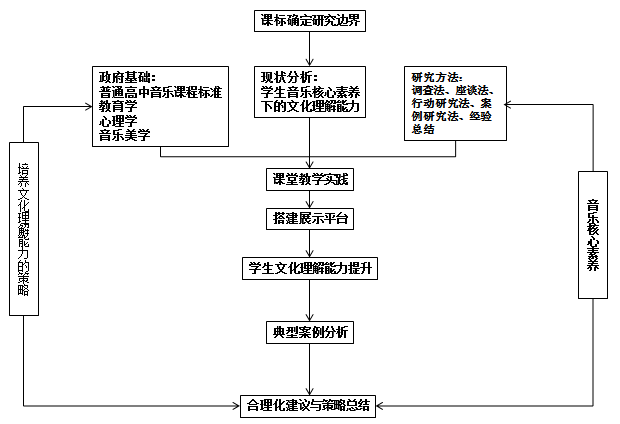 一、课题组成员的研究基础与分工杨新娜：40岁，平顶山市第二中学音乐教师，研究生学历。全国优质课教师，河南省第二届中小学音乐名师，河南省教育厅学术技术带头人，河南省教学标兵，河南省基础教育教学研究室高中教研中心音乐学科中心组成员；河南省优质课一等奖,平顶山市 “杨新娜高中音乐教育名师工作室”主持人。教育科研成果及论文主要有：《舞蹈教学与发展学生素质的研究》、《浅析如何提高普通高中生的歌唱能力》、《构建主体教育理念下的音乐课堂教育模式》；《平顶山市二中科技文化艺术节》； “十二五”规划重点课题《一般生源高中社团文化特色发展的探索与实践》、《社团建设促进普通高中多样化发展的作用研究》、发表CN论文《教学观念与教学方法的改变——关于高中音乐课改的思考》、《浅谈高中音乐课堂有效性教学》；主持《提高普通高中学生歌唱能力有效途径研究》获平顶山市教育科学研究一等奖。课题主持人，主要负责课题的研究方向及采用的研究方法，撰写研究报告主体内容并进行最后的矫正。王珍珍：34岁，平顶山市第八中学一级教师，毕业于四川音乐学院声乐表演系。平顶山市教学能手，平顶山市教学标兵；课题主要有：课题有:《口琴教学活动中完善学生人格的实践研究》.省级课题《地方高师院校声乐教学改革与实践研究》已结项。负责课例分析及组织课外实践活动，并整理成文字和图片材料。韩冰：38岁，平顶山市一中音乐教师，毕业于河南大学音乐学院。平顶山市第四届名师，河南省教学标兵；课题有《高中合唱欣赏及拓展训练研究》河南省教育科学成果二等奖；《新课标下高中艺术课的在效教学模式探究》平顶山市教育规划重点课题结项；《新课标下高中音乐教学心得简析》；河南省论文成果二等奖《浅析高中音乐素质教育》。 负责课堂课例分析及组织课外实践活动，并进行研究报告材料整理。邵琦东：28岁，中学二级教师，硕士研究生，毕业于华中师范大学音乐教育专业。研究生毕业论文《新课改下高中音乐鉴赏课的课堂教学探讨——以平顶山市实验高中为例》，CN论文《信息技术在高中音乐鉴赏课程中的应用探析》，参与河南省二、研究计划安排前期调研——课题论证——课题纲要——课题计划——实践探索——反思调适——收集资料——总结分析——构建模式——形成模式——推广应用第一阶段 准备阶段（2019.4－2019.5）：学习课程标准，明确研究思路，讨论制定课题研究方案，递交上级部门审批；成立课题组，制定具体的实施计划，进行开题论证并修改完善方案。第二阶段 实施阶段（2019.6——2020.3）：全面启动课题研究，开展“智慧课堂”、实验课、汇报课、实验课分析会、课例评比、案例分析、社团活动、文化艺术节、歌咏比赛、走访民间艺术、现场调研非物质文化遗产、学生作品展示、论文评比等活动，初探在音乐核心素养下高中生的文化理解能力，不断在研究中修正方案，在恰当的时候邀请专家对课题进行中期鉴定，调整实验步骤。第三阶段 总结阶段（2020.4－2020.5）：总结课题研究情况，撰写课题研究报告、工作报告。由上级教育行政领导、教育专家进行鉴定。三、主要参考文献[1] 《普通高中音乐课程标准》 2017年版[2] 易柯.音乐探索[J].四川省报刊发行局.2014.[3] 周军.教学策略[M].北京：教育科学出版社.2003.[4] 孙杰远．信息技术与课程整合的模式［J］．广西教育，2003，（2）